(С изменениями от 24.08.2020 № 219 О внесении изменений в приказ Министерства спорта Камчатского края от 15.10.2018 № 387 «Об утверждении Порядка предоставления субсидий социально ориентированным некоммерческим организациям в Камчатском крае на деятельность, связанную с предоставлением услуг в сфере физической культуры и спорта»)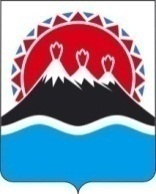 МИНИСТЕРСТВО СПОРТА КАМЧАТСКОГО КРАЯ ПРИКАЗ № 387 г. Петропавловск-Камчатский		                     «15» октября  2018 года 	В соответствии со статьей 78.1 Бюджетного кодекса Российской Федерации, Федеральным законом от 04.12.2007 № 329 – ФЗ «О физической культуре и спорте в Российской Федерации» и постановлением Правительства Российской Федерации от 07.05.2017 № 541 «Об общих требованиях к нормативным правовым актам, регулирующим предоставление субсидий некоммерческим организациям, не являющимся государственными (муниципальными) учреждениями» ПРИКАЗЫВАЮ:Утвердить Порядок предоставления субсидий социально ориентированным некоммерческим организациям в Камчатском крае на деятельность, связанную с предоставлением услуг в сфере физической культуры и спорта, согласно приложению. Признать утратившим силу приказ Министерства спорта Камчатского края от 30.08.2018 № 335 «Об утверждении Порядка предоставления субсидий социально ориентированным некоммерческим организациям в Камчатском крае на деятельность, связанную с предоставлением услуг в сфере физической культуры и спорта».3.	Настоящий приказ вступает в силу через 10 дней после дня его официального опубликования.И.о. Министра 	       		                                                            Н.В. Глубокая                (С изменениями от 24.08.2020 № 219 О внесении изменений в приказ Министерства спорта Камчатского края от 15.10.2018 № 387 «Об утверждении Порядка предоставления субсидий социально ориентированным некоммерческим организациям в Камчатском крае на деятельность, связанную с предоставлением услуг в сфере физической культуры и спорта»)Порядок
предоставления субсидий социально ориентированным некоммерческим организациям в Камчатском крае на деятельность, связанную с предоставлением услуг в сфере физической культуры и спорта1. Настоящий порядок предоставления субсидий социально ориентированным некоммерческим организациям в Камчатском крае на деятельность, связанную с предоставлением услуг в сфере физической культуры и спорта (далее – Порядок) разработан в соответствии со статьей 78.1 Бюджетного кодекса Российской Федерации, Федеральным законом от 04.12.2007 № 329 – ФЗ «О физической культуре и спорте в Российской Федерации», постановлением Правительства Российской Федерации  от 07.05.2017 № 541 «Об общих требованиях к нормативным  правовым актам, регулирующим  предоставление  субсидий  некоммерческим  организациям, не являющимся государственными (муниципальными) учреждениями» и регламентирует предоставление  Министерством спорта Камчатского края (далее - Министерство) субсидий из краевого бюджета социально ориентированным некоммерческим организациям в Камчатском крае, уставная деятельность которых связана с предоставлением услуг в сфере физической культуры и спорта (далее - СОНКО).2. Субсидии предоставляются СОНКО, зарегистрированным в установленном федеральным законодательством порядке и осуществляющим свою деятельность на территории Камчатского края, с целью финансового обеспечения оплаты услуг, связанных с:1) организацией и проведением физкультурных и спортивных мероприятий, пропагандой физической культуры, спорта и здорового образа жизни;Пункт в редакции приказа от 24.08.2020 № 219 «О внесении изменений в приказ Министерства спорта Камчатского края от 15.10.2018 № 387 «Об утверждении Порядка предоставления субсидий социально ориентированным некоммерческим организациям в Камчатском крае на деятельность, связанную с предоставлением услуг в сфере физической культуры и спорта».2) организацией и проведением спортивных мероприятий и физкультурных мероприятий, тренировочных мероприятий;Пункт в редакции приказа от 24.08.2020 № 219 «О внесении изменений в приказ Министерства спорта Камчатского края от 15.10.2018 № 387 «Об утверждении Порядка предоставления субсидий социально ориентированным некоммерческим организациям в Камчатском крае на деятельность, связанную с предоставлением услуг в сфере физической культуры и спорта».3) организацией и проведением занятий физкультурно-спортивной направленности с населением по месту жительства;4) организацией и проведением физкультурных и спортивных мероприятий в рамках Всероссийского физкультурно-спортивного комплекса «Готов к труду и обороне» (ГТО) (за исключением тестирования выполнения испытаний комплекса ГТО).Пункт в редакции приказа от 24.08.2020 № 219 «О внесении изменений в приказ Министерства спорта Камчатского края от 15.10.2018 № 387 «Об утверждении Порядка предоставления субсидий социально ориентированным некоммерческим организациям в Камчатском крае на деятельность, связанную с предоставлением услуг в сфере физической культуры и спорта».3. Критериями отбора СОНКО, имеющих право на получение субсидий, являются: 1) на цели, указанные в пунктах 1, 3 и 4 части 2 настоящего Порядка –наличие опыта оказания услуг в сфере физической культуры, массового спорта и проекта, реализуемого на территории Камчатского края, по одной из целей, указанных в пунктах 1, 3 и 4 части 2 настоящего Порядка, и рассчитанного на вовлечение в систематические занятия физической культурой и спортом не менее 30 человек;Пункт в редакции приказа от 24.08.2020 № 219 «О внесении изменений в приказ Министерства спорта Камчатского края от 15.10.2018 № 387 «Об утверждении Порядка предоставления субсидий социально ориентированным некоммерческим организациям в Камчатском крае на деятельность, связанную с предоставлением услуг в сфере физической культуры и спорта».2) на цель, указанную в пункте 2 части 2 настоящего Порядка:а) наличие в Камчатском крае суммарно не менее пяти квалифицированных спортивных судей первой и всероссийской категории по соответствующему виду спорта;б) наличие планируемых к проведению спортивных мероприятий и физкультурных мероприятий, тренировочных мероприятий, на которые планируется получить субсидию в соответствии с настоящим Порядком, в календарном плане физкультурных и спортивных мероприятий Министерства (далее - Календарный план);Пункт в редакции приказа от 24.08.2020 № 219 «О внесении изменений в приказ Министерства спорта Камчатского края от 15.10.2018 № 387 «Об утверждении Порядка предоставления субсидий социально ориентированным некоммерческим организациям в Камчатском крае на деятельность, связанную с предоставлением услуг в сфере физической культуры и спорта» пункт 3 исключён.4) по всем целям, указанным в части 2 настоящего Порядка, критерии, перечисленные в пунктах 1, 2 и 4 части настоящей части, не применяются к СОНКО, если  получатель субсидии установлен в Законе Камчатского края о краевом бюджете и включен в перечень, который опубликован в средствах массовой информации и (или) размещен на официальном сайте Законодательного Собрания в соответствии с Законом Камчатского края от 09.10.2012 № 134 «О наказах избирателей в Камчатском крае». Пункт в редакции приказа от 24.08.2020 № 219 «О внесении изменений в приказ Министерства спорта Камчатского края от 15.10.2018 № 387 «Об утверждении Порядка предоставления субсидий социально ориентированным некоммерческим организациям в Камчатском крае на деятельность, связанную с предоставлением услуг в сфере физической культуры и спорта».4. Субсидия предоставляется СОНКО при соблюдении следующих условий:1) использование субсидии по целевому назначению;2) наличие обязательства СОНКО по финансовому обеспечению услуг, указанных в части 2 настоящего Порядка, за счёт средств СОНКО в размере не менее 5 (пяти) процентов;  21) отсутствие у СОНКО нарушений сроков предоставления отчётности об использовании полученных средств субсидии в соответствии с настоящим Порядком за отчётный финансовый год, установленных в соглашении о предоставлении субсидий, либо нарушений СОНКО, связанным с использованием субсидии не по целевому назначению в отчетном финансовом году;В редакции приказа от 24.08.2020 № 219 «О внесении изменений в приказ Министерства спорта Камчатского края от 15.10.2018 № 387 «Об утверждении Порядка предоставления субсидий социально ориентированным некоммерческим организациям в Камчатском крае на деятельность, связанную с предоставлением услуг в сфере физической культуры и спорта».3) заключение с Министерством спорта Камчатского края соглашения                       о предоставлении субсидии по форме, утвержденной Министерством финансов Камчатского края (далее - соглашение о предоставлении субсидии). Обязательными условиями предоставления субсидии, включаемыми в соглашение о предоставлении субсидии, является согласие СОНКО и лиц, являющихся поставщиками (подрядчиками, исполнителями) по договорам (соглашениям), заключенным в целях исполнения обязательств по договорам (соглашениям) о предоставлении субсидий, на осуществление Министерством и органами государственного финансового контроля проверок соблюдения ими условий, целей и порядка предоставления субсидий и запрет приобретения за счет полученных средств, предоставленных в целях финансового обеспечения затрат получателей субсидий, иностранной валюты.5. Субсидия предоставляется СОНКО, которые на первое число месяца, предшествующего месяцу, в котором представляется в Министерство заявка и документы на получение субсидии, соответствуют следующим требованиям:1) у получателя субсидии должна отсутствовать неисполненная обязанность по уплате налогов, сборов, страховых взносов, пеней, штрафов, процентов, подлежащих уплате в соответствии законодательством     Российской Федерации о налогах и сборах; 2) у получателя субсидии должна отсутствовать просроченная задолженность по возврату в бюджет Камчатского края субсидий, предоставленных, в том числе в соответствии с иными правовыми актами, и иная просроченная задолженность перед бюджетом Камчатского края; 3) получатель субсидии не должен находиться в процессе реорганизации, ликвидации, банкротства.6.  Для получения субсидии СОНКО представляет в Министерство следующие документы:1) заявку по форме согласно приложению к настоящему Порядку с приложением перечня затрат и сметы планируемых расходов, на финансовое обеспечение которых, запрашивается субсидия; 11) проект на бумажном и электронном носителях по одной из целей, указанной в пунктах 1, 3 и 4 части 2 настоящего Порядка, содержащий цель, задачи и мероприятия, решению которых посвящён проект, географию проекта (перечень муниципальных образований), сроки реализации, количество и категорию получателей услуг; В редакции приказа от 24.08.2020 № 219 «О внесении изменений в приказ Министерства спорта Камчатского края от 15.10.2018 № 387 «Об утверждении Порядка предоставления субсидий социально ориентированным некоммерческим организациям в Камчатском крае на деятельность, связанную с предоставлением услуг в сфере физической культуры и спорта».2) документ, подтверждающий соответствие СОНКО требованию, предусмотренному пунктом 1 части 5 настоящего Порядка, выданный налоговым органом; 3) документы о соответствии получателя требованиям, установленным пунктами 2, 3 части 5 настоящего Порядка, подписанные руководителем организации (иным уполномоченным лицом).4) копии учредительных документов с одновременным предоставлением оригиналов для сверки и заверения.61. Одна СОНКО в течение финансового года может подать документы, указанные в части 6 настоящего Порядка (далее – Документы), для получения субсидии на каждую цель, указанную в части 2 настоящего Порядка, только один раз.В редакции приказа от 24.08.2020 № 219 «О внесении изменений в приказ Министерства спорта Камчатского края от 15.10.2018 № 387 «Об утверждении Порядка предоставления субсидий социально ориентированным некоммерческим организациям в Камчатском крае на деятельность, связанную с предоставлением услуг в сфере физической культуры и спорта».62. Документы, представленные СОНКО в Министерство, не возвращаются.В редакции приказа от 24.08.2020 № 219 «О внесении изменений в приказ Министерства спорта Камчатского края от 15.10.2018 № 387 «Об утверждении Порядка предоставления субсидий социально ориентированным некоммерческим организациям в Камчатском крае на деятельность, связанную с предоставлением услуг в сфере физической культуры и спорта».7. СОНКО представляет в Министерство Документы в следующие сроки:на цели, указанные в пунктах 1, 3 и 4 части 2 настоящего Порядка – в течение текущего финансового года, но не позднее 15 октября 2020 года, с 2021 года не позднее 01 марта;на цель, указанную в пункте 2 части 2 настоящего Порядка в течение текущего финансового года, но не позднее 01 ноября.Пункт в редакции приказа от 24.08.2020 № 219 «О внесении изменений в приказ Министерства спорта Камчатского края от 15.10.2018 № 387 «Об утверждении Порядка предоставления субсидий социально ориентированным некоммерческим организациям в Камчатском крае на деятельность, связанную с предоставлением услуг в сфере физической культуры и спорта».8. Министерство рассматривает Документы, представленные СОНКО для получения субсидий:1) на цели, указанные в пунктах 1, 3 и 4 части 2 настоящего Порядка – в течение 14 дней с даты, указанной в пункте 1 части 7 настоящего Порядка;2) на цель, указанную в пункте 2 части 2 настоящего Порядка, в течение 14 дней со дня их поступления Документов в Министерство.Для рассмотрения Документов в Министерстве создается комиссия из числа специалистов Министерства (далее – комиссия) и представителей общественного совета при Министерстве. Состав комиссии утверждается приказом Министерства.Часть в редакции приказа от 24.08.2020 № 219 «О внесении изменений в приказ Министерства спорта Камчатского края от 15.10.2018 № 387 «Об утверждении Порядка предоставления субсидий социально ориентированным некоммерческим организациям в Камчатском крае на деятельность, связанную с предоставлением услуг в сфере физической культуры и спорта».9. Комиссия рассматривает Документы, представленные СОНКО и оценивает соответствие СОНКО критериям отбора, указанным в части 3 настоящего Порядка, а также условиям и требованиям, указанным в частях 4 и 5 настоящего Порядка.10. Решение о предоставлении субсидии либо об отказе в предоставлении  субсидии СОНКО принимается Министерством на основании решения  комиссии, которая рассматривает Документы и оценивает соответствие СОНКО критериям отбора, указанным в части 3 настоящего Порядка, а также условиям и требованиям, указанным в частях 4 и 5 настоящего Порядка. Решение комиссии оформляется протоколом, который подписывается всеми членами комиссии в день проведения заседания комиссии.101. На цели, указанные в пунктах 1, 3 и 4 части 2 настоящего Порядка, размер предоставляемой субсидии определяется по формуле: Сj – размер субсидии, предоставляемой CОНКО;Co – общий объем средств, предусмотренный на эти цели Министерству в рамках подпрограммы 1 «Развитие массовой физической культуры и спорта в Камчатском крае» государственной программы Камчатского края  «Физическая культура, спорт, молодежная политика, отдых и оздоровление детей в Камчатском крае», утвержденной постановлением Правительства Камчатского края от 29.11.2013 № 552-П, и подлежащий распределению между СОНКО;Vj – объем средств согласно заявки, представленной в Министерство   j –ой СОНКО, соответствующей критериям отбора, указанным в части 3 настоящего Порядка, а также условиям и требованиям, указанным в частях 4 и 5 настоящего Порядка. В редакции приказа от 24.08.2020 № 219 «О внесении изменений в приказ Министерства спорта Камчатского края от 15.10.2018 № 387 «Об утверждении Порядка предоставления субсидий социально ориентированным некоммерческим организациям в Камчатском крае на деятельность, связанную с предоставлением услуг в сфере физической культуры и спорта».11. Основаниями для отказа в предоставлении субсидии СОНКО являются:1) представление СОНКО Документов не в полном объеме, с нарушением установленного срока или не соответствующих установленной форме;2)  наличие в представленных Документах недостоверных сведений;21) СОНКО представлено более одной заявки на одну из целей, указанную в части 2 настоящего Порядка;Пункт в редакции приказа от 24.08.2020 № 219 «О внесении изменений в приказ Министерства спорта Камчатского края от 15.10.2018 № 387 «Об утверждении Порядка предоставления субсидий социально ориентированным некоммерческим организациям в Камчатском крае на деятельность, связанную с предоставлением услуг в сфере физической культуры и спорта».3) несоответствие СОНКО критериям отбора, условиям и требованиям предоставления субсидии, установленным частями 3, 4 и 5 настоящего Порядка.12. В случае принятия Министерством решения о предоставлении субсидии СОНКО, между Министерством и СОНКО заключается соглашение о предоставлении субсидии в течение 10 дней со дня принятия такого решения.Часть в редакции приказа от 24.08.2020 № 219 «О внесении изменений в приказ Министерства спорта Камчатского края от 15.10.2018 № 387 «Об утверждении Порядка предоставления субсидий социально ориентированным некоммерческим организациям в Камчатском крае на деятельность, связанную с предоставлением услуг в сфере физической культуры и спорта».13. В случае принятия Министерством решения об отказе в предоставлении субсидии СОНКО, Министерство в течение 10 дней со дня принятия такого решения направляется письменное уведомление с обоснованием причин отказа.14. Субсидии предоставляются в пределах бюджетных ассигнований, предусмотренных на эти цели Министерству в рамках подпрограммы 1 «Развитие массовой физической культуры и спорта в Камчатском крае» государственной программы Камчатского края  «Физическая культура, спорт, молодежная политика, отдых и оздоровление детей в Камчатском крае», утвержденной постановлением Правительства Камчатского края от 29.11.2013 № 552-П. Размер субсидии СОНКО определяется в соглашении о предоставлении субсидии:на цели, указанные в пунктах 1, 3 и 4 части 2 настоящего Порядка, в объеме запрашиваемых средств, с учётом части 101 настоящего Порядка, но не более 200 000,0 рублей;на цель, указанную в пункте 2 части 2 настоящего Порядка, сумма рассчитывается с учётом приказа Министерства спорта Камчатского края от 26.12.2018 № 481 «Об утверждении Норм расходов средств на проведение физкультурных мероприятий и спортивных мероприятий, обеспечение участия спортсменов спортивных сборных команд Камчатского края по видам спорта в межрегиональных, всероссийских и международных спортивных мероприятиях и физкультурных мероприятиях»15. Порядок перечисления субсидии, условия, сроки исполнения обязательств и предоставления отчётности об использовании полученных средств субсидии определяются соглашением о предоставлении субсидии.В редакции приказа от 24.08.2020 № 219 «О внесении изменений в приказ Министерства спорта Камчатского края от 15.10.2018 № 387 «Об утверждении Порядка предоставления субсидий социально ориентированным некоммерческим организациям в Камчатском крае на деятельность, связанную с предоставлением услуг в сфере физической культуры и спорта».16. Министерство и органы государственного финансового контроля осуществляют обязательную проверку соблюдения условий, целей и порядка предоставления субсидий СОНКО.17. В случае нарушения СОНКО условий предоставления субсидии, установленных настоящим Порядком, либо использования субсидии не по целевому назначению СОНКО возвращает полученную субсидию на лицевой счет Министерства в течение 30 календарных дней со дня получения уведомления Министерства.18. В случаях, предусмотренных соглашением о предоставлении субсидии, остаток субсидии, не использованный в отчетном финансовом году, подлежит возврату СОНКО на лицевой счет Министерства в течение 30 календарных дней со дня получения уведомления Министерства.19. Уведомление о возврате субсидии в случаях, предусмотренных частями 17 и 18 настоящего Порядка, направляется Министерством СОНКО в течение 5 календарных дней со дня выявления соответствующих обстоятельств.Заявка на получение субсидии из бюджета Камчатского края на финансовое обеспечение деятельности СОНКО, связанной с предоставлением услуг в сфере физической культуры и спорта Об утверждении Порядка   предоставления субсидий социально ориентированным некоммерческим организациям в Камчатском крае на деятельность, связанную с предоставлением услуг в сфере физической культуры и спортаПриложениек приказу Министерства спорта Камчатского краяот «15» октября 2018 № 387Приложение к Порядку предоставления субсидий социально ориентированным некоммерческим организациям в Камчатском крае на деятельность, связанную с предоставлением услуг в сфере физической культуры и спорта Дата,исходящий номер в Министерствоспорта Камчатского края1.Наименование социально ориентированной некоммерческой организации (далее - СОНКО) в соответствии с уставом 2.Сведения о руководителе СОНКО (Ф.И.О., должность)3.Адрес места нахождения СОНКО, телефоны, факс, адрес электронной почты4.Идентификационный номер налогоплательщика 5.Банковские реквизиты6.Цель получения субсидии (в соответствии с частью 2 Порядка)7. Информация о соответствии СОНКО критериям, указанным в части 3 Порядка 8.Сумма запрашиваемой СОНКО субсидии с приложением перечня затрат и сметы планируемых расходов, на финансовое обеспечение которых запрашивается субсидия9. Сумма собственных средств СОНКО на финансовое обеспечение услуг, указанных в части 2 Порядка 10.Перечень прилагаемых копий учредительных документов и документов, указанных в пунктах 2 и 3 части 6 Порядка. Руководитель социально ориентированной некоммерческой организацииРуководитель социально ориентированной некоммерческой организацииРуководитель социально ориентированной некоммерческой организации(наименование должности)(дата, подпись)(дата, подпись)(дата, подпись)(Ф.И.О.)(Ф.И.О.)(Ф.И.О.)(Ф.И.О.)